452876 Тубәнге Касмаш ауылы				              452876 д. Нижний КачмашМәктәп урамы, 1А					          ул. Школьная, 1АТел.: 8 (34779) 2-72-42, 2-72-82			                     Тел.: 8 (34779) 2-72-42, 2-72-82РЕШЕНИЕ21 марта 2019 года                                                                                    № 210О внесении изменений в решение Совета сельского поселения  Нижнекачмашевский сельсовет муниципального района Калтасинский район №  129  от  22.06.2017  г. «Об утверждении Положения о муниципальной службе сельского поселения  Нижнекачмашевский сельсовет муниципального района Калтасинский район Республики Башкортостан»В целях приведения нормативно-правового акта в соответствие Федеральным законом от 02.03.2007 г. №25-ФЗ «О муниципальной службе в Российской Федерации», на основании протеста прокурора Калтасинского района от 25.02.2019г. №29д-2019, Совет сельского поселения  Нижнекачмашевский сельсовет муниципального района Калтасинский район Республики Башкортостан решил:1. Внести изменения в Положение о муниципальной службе сельского поселения Нижнекачмашевский сельсовет муниципального района Калтасинский район Республики Башкортостан от 22 июня 2017 года № 129, «Об утверждении Положения о муниципальной службе сельского поселения  Нижнекачмашевский сельсовет муниципального района Калтасинский район Республики Башкортостан» следующие изменения: в пункте 1 части 1 статьи 14 добавить текст следующего содержания:  «участия на безвозмездной основе в управлении органом профессионального союза, в том числе выборными органом первичной профсоюзной организации, созданной в органе местного самоуправления, аппарате избирательной комиссии муниципального образования»;дополнить подпункт 3 в статье 13 следующего содержания:  «Муниципальный служащий, являющийся руководителем, в целях исключения конфликта интересов в органе местного самоуправления, аппарате избирательной комиссии муниципального образования не может представлять интересы муниципальных служащих в выборном профсоюзном органе данного органа местного самоуправления, аппарата избирательной комиссии муниципального образования в период замещения им указанной должности.».2. Обнародовать настоящее решение на информационном стенде в здании администрации сельского поселения Нижнекачмашевский сельсовет по адресу: Республика Башкортостан, Калтасинский район, д. Нижний Качмаш, ул. Школьная 1А и на официальном сайте сельского поселения.Председатель Совета  сельского поселения Нижнекачмашевский сельсоветмуниципального района Калтасинский район Республики Башкортостан    					            И.И. Ижбулатов    Баш´ортостан РеспубликаŸының Ґалтасы районы муниципаль  районыныңТубәнге Касмаш ауыл советыауыл биләмәŸе хакими€те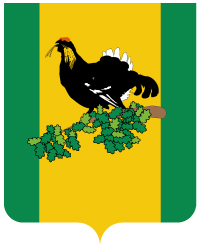 Совет сельского поселения Нижнекачмашевский сельсовет муниципального  района Калтасинский район Республики Башкортостан